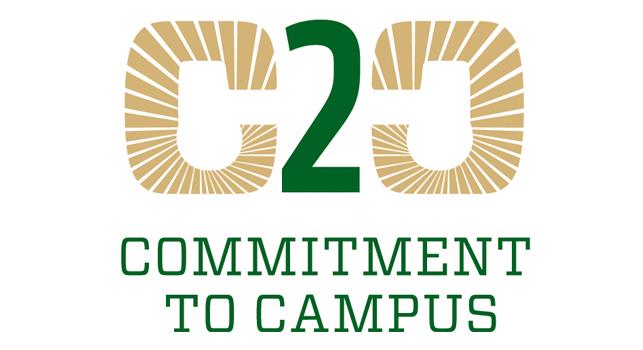 Commitment to Campus Eligibility ChartEligible EmployeesEligible EmployeesAppointment ClassificationAppointment TypeAcademic FacultyRegular, Special, or Temporary Faculty Transitional RegularAdministrative ProfessionalRegular, Special, or TemporaryPost-Doctoral Fellows(includes Veterinary Residents and Fellowship Grand Trainee (FGT) Post Docs)Temporary Veterinary InternsTemporaryClinical Psychology InternsTemporaryState Classified StaffRegularNon-Eligible ClassificationsAppointment ClassificationGraduate StudentsAssociates/AffiliatesStudent hourlyNon-Student hourlyVisiting Faculty/Scientist/Scholar/ResearcherEmployees 